31. března 2021Moji milí prvňáčci,
dnes jsme spolu v průběhu online českého jazyka, matematiky a prvouky stihli probrat:ČESKÝ JAZYKSlabikářstr. 58/cv. 2, 4str. 59/cv. 1, 2, 3MATEMATIKA Živé počítánístr. 32/cv. 1 (srdíčko a sova) – dokončili jsme celé cvičeníPRVOUKAstr. 58/celáVaše domácí úkoly pro dnešní den jsou:ČESKÝ JAZYKSlabikářstr. 59/cv. 4 (ozdobte velikonoční vajíčko dle své fantazie)str. 59/znovu si přečtěte text, který má nadpis: „Bára vypravuje“. Některým z vás šlo čtení krásně a bez problému, můžete si tedy text přečíst jen jednou. Pokud vám ale čtení dělá velké potíže, snažte se tento text přečíst víckrát, abyste čtení pořádně potrénovali. 
Pokud budete mít problém se čtením psacího textu, nelekejte se, jsou tam písmena, která jsme se společně ještě neučili. Nebojte se na tato nová psací písmena zeptat maminky nebo tatínka, oni vám jistě rádi poradí. Písanka 3str. 4/napsat celou stranu a vybarvit obrázkyPRVOUKAstr. 58/domalujte zbylé dva obrázky, které patří k Velikonocům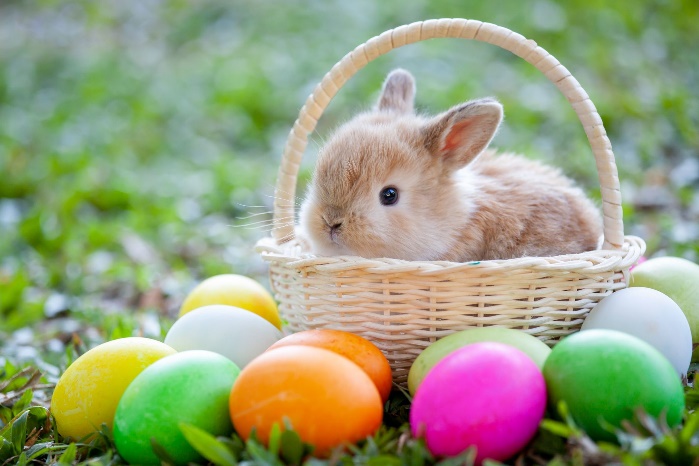 Mějte se krásně a užijte si prázdniny!!
Vaše paní učitelka 